Publicado en España el 05/12/2017 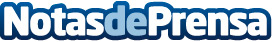 El Mejor Resort de Playa de España y el Mejor Resort de Costa de Europa según los World Luxury Hotel AwardsConsiderado como un establecimiento líder en los ámbitos de la belleza y el bienestar, el Royal Hideaway Sancti Petri afianza su posición entre los mejores del sectorDatos de contacto:Gerardo Peña917812506Nota de prensa publicada en: https://www.notasdeprensa.es/el-mejor-resort-de-playa-de-espana-y-el-mejor Categorias: Viaje Andalucia Turismo Restauración http://www.notasdeprensa.es